Plot Elements Part 2: Characterization http://www.youtube.com/watch?v=B_GVgbykf8A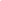 VSConflicts: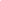 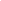 List 3 of the suggestions to look for that help describe a Character 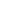 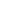 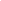 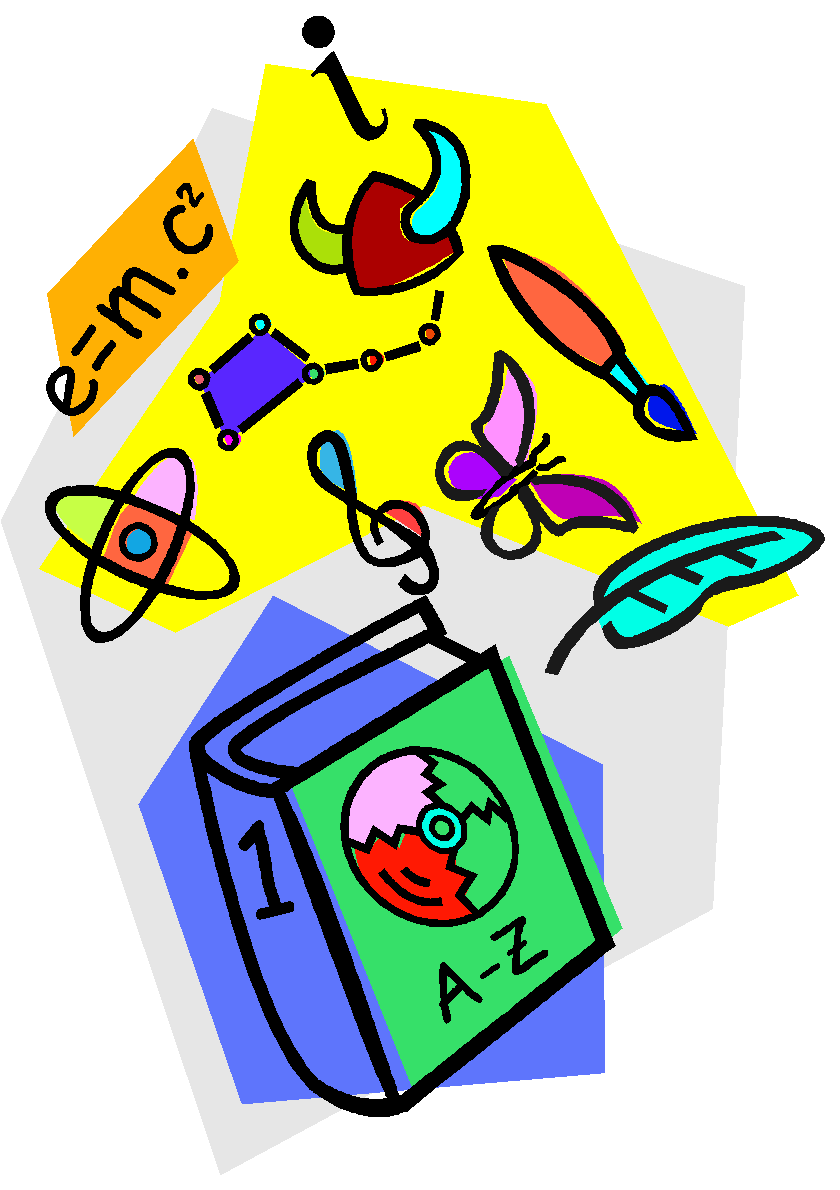 Definition of Characterization: Direct Characterization:Indirect Characterization:ComplexityFlat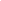 RoundChangeStaticDynamic